Guía de apoyo al hogar “Inglés”KINDER	Estimados apoderados, junto con saludar y esperando que todos se encuentren muy bien juntos a sus familias. Les presento la guía de apoyo, con las actividades detalladas que deberán realizar los niños en conjunto con ustedes. Recuerden que el acompañamiento en las actividades es muy importante para lograr buenos resultados. Núcleo: Lenguaje verbalObjetivo de aprendizaje: N°10 Reconocer algunas palabras o mensajes sencillos de lenguas maternas de sus pares, distintas al castellano.Unidad: Season and ClothesObjetivo: Determinar las estaciones del año e identificar prendas de vestir.	En la plataforma LIRMI encontrarán un video en el que se reforzar el vocabulario relacionado con la unidad a través de juegos, canciones, historias, etc. Cada palabra está acompañada de una imagen y su correspondiente pronunciación. Recuerden que es muy importante pausar el video para que el niño tenga tiempo de repetir, responder y ejecutar las instrucciones.	Posteriormente se encuentran las actividades del libro. Si no cuentan con él, pueden realizarlas en un cuaderno. Sólo necesitan dibujar previamente la actividad a trabajar. Actividad N°1: Página 47.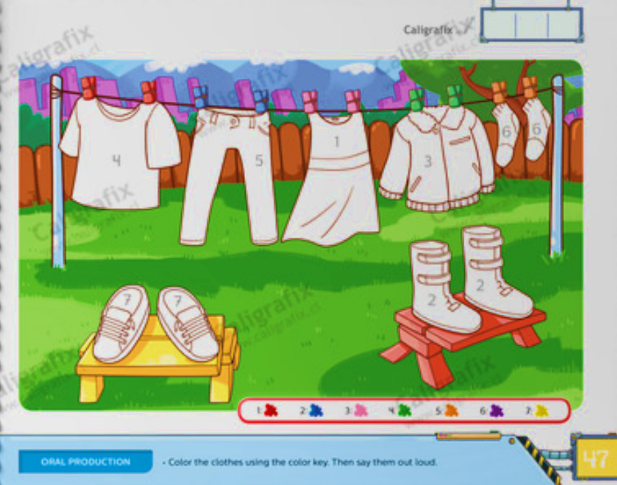 Actividad N°2: Página 48.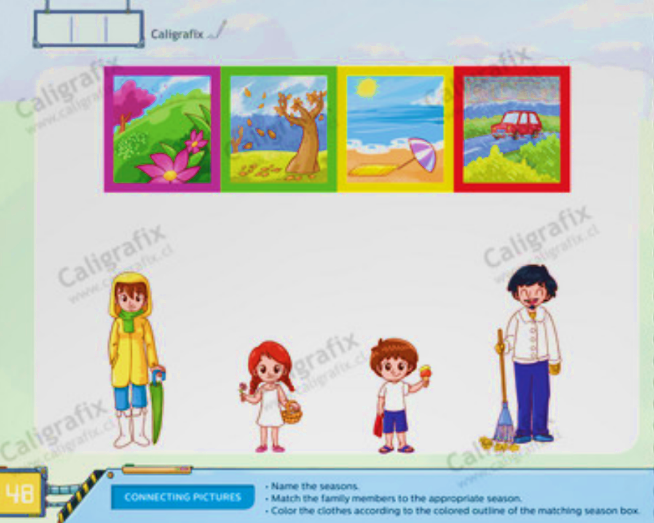 Actividad N°2: Página 50.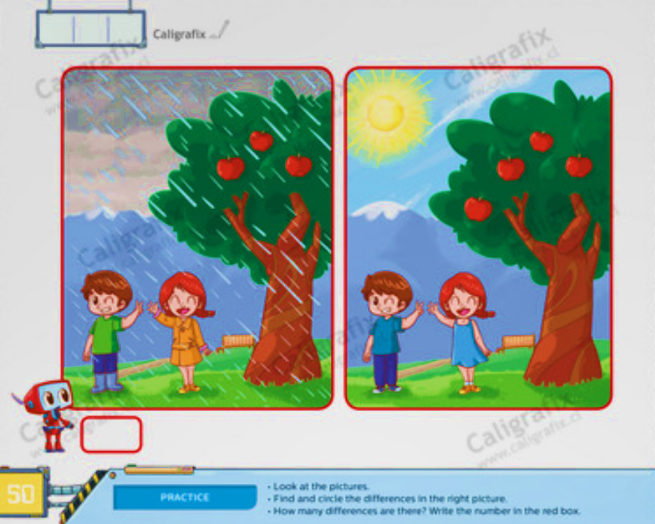 * Para poder evaluar sus aprendizajes, no olviden subir sus fotografías de forma clara a la plataforma LIRMI. * Última fecha de entrega:25 de septiembre.